INDICAÇÃO Nº 7837/2017Sugere ao Poder Executivo Municipal que realize a poda de árvore localizada em frente ao nº 08 da Rua Amparo, no bairro São Joaquim.Excelentíssimo Senhor Prefeito Municipal, Nos termos do Art. 108 do Regimento Interno desta Casa de Leis, dirijo-me a Vossa Excelência para sugerir ao setor competente que realize a poda de árvore localizada em frente ao nº 08 da Rua Amparo, no bairro São Joaquim. Justificativa:Fomos procurados por moradores da referida rua, bem como pelo proprietário do imóvel de nº 08, solicitando os serviços acima, uma vez eu a copa da árvore está muito cheia, podendo vir a ocorrer prejuízos materiais e acidentes físicos aos cidadãos. O local também fica bastante escuro no período da noite, onde indivíduos vem se aproveitando desse cenário para cometer atos ilícitos. Pedimos urgência no atendimento desta indicação.Plenário “Dr. Tancredo Neves”, em 06 de outubro de 2.017.JESUS VENDEDOR-Vereador / Vice Presidente-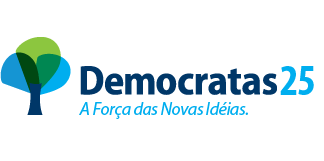 